Уважаемые коллеги! Приглашаем Вас принять участие в работе Международной научно-практической конференции«Экспертная деятельность в сфере гуманитарных наук»,которая состоится 22 марта 2019 года в 10:00по адресу: г. Санкт-Петербург, набережная реки Мойки, 96Актуальность проведения форума обусловлена необходимостью совершенствования научно-методологической базы экспертной деятельности, предполагающей участие в качестве экспертов ученых - представителей гуманитарных наук, разработка научно-корректных методов экспертных исследований, минимизирующих влияние субъективных факторов. На обсуждение форума выносятся следующие вопросы:Экспертная деятельность по делам об экстремизме: научно-методические проблемыПравовые основы деятельности экспертов в сфере гуманитарных наукГеополитические аспекты экспертной деятельности в сфере гуманитарных наукСудебно-психологическая экспертиза материалов экстремистского содержанияМетодика выявления признаков экстремизма при производстве экспертизыРелигиоведческая экспертиза: проблема источников и методовСовершенствование научно-методической базы лингво-психологической экспертизыТеоретико-методологические вопросы этнорелигиозной медиации и контент-анализа религиозных текстовЭкспертная деятельность общественных организаций в контексте укрепления российской государственности и развития гражданского обществаВ соответствии с заявленными темами планируется формирование соответствующих секций.Для участия в конференции просим Вас пройти процедуру предварительной регистрации, заполнив форму на сайте Санкт-Петербургской академии Следственного комитета http://skspba.ru/nauka/до 07 марта 2019 года и направить тезисы выступления в оргкомитет конференции по адресу: konf22.03.2019@mail.ru.После проведения научного форума планируется издание сборника материалов. С информацией о порядке оформления и представления статей и докладов для их опубликования можно ознакомиться на сайте академии http://skspba.ru/nauka/.Координаторы конференции и публикации материалов: Александр Михайлович Прилуцкий - заведующий кафедройистории религии и теологии РГПУ им. А.И.Герцена, председатель Совета по проведению государственной религиоведческой экспертизы при ГУ Министерства юстиции по Ленинградской области – м.т. 8-921-741-40-81Мелихов Сергей Юрьевич - исполняющий обязанности Ученого секретаря Санкт-Петербургской академии Следственного комитета - м.т.8-950-021-49-17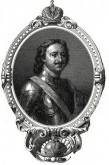 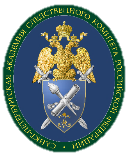 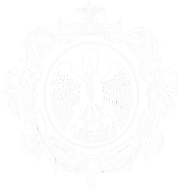 ПЕТРОВСКАЯ АКАДЕМИЯ НАУК И ИСКУССТВСАНКТ-ПЕТЕРБУРГСКАЯ АКАДЕМИЯ СЛЕДСТВЕННОГО КОМИТЕТА РОССИЙСКИЙ ГОСУДАРСТВЕННЫЙ ПЕДАГОГИЧЕСКИЙ УНИВЕРСИТЕТ ИМ.А.И.ГЕРЦЕНАСОВЕТ ПО ПРОВЕДЕНИЮ ГОСУДАРСТВЕННОЙ РЕЛИГИОВЕДЧЕСКОЙ ЭКСПЕРТИЗЫ ПРИ ГУ МИНИСТЕРСТВА ЮСТИЦИИ ПО САНКТ-ПЕТЕРБУРГУСОВЕТ ПО ПРОВЕДЕНИЮ ГОСУДАРСТВЕННОЙ РЕЛИГИОВЕДЧЕСКОЙ ЭКСПЕРТИЗЫ ПРИ ГУ МИНИСТЕРСТВА ЮСТИЦИИ ПО ЛЕНИНГРАДСКОЙ ОБЛАСТИ